Câmara Municipal de Itaquaquecetuba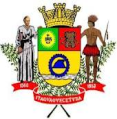 Estado de São PauloINDICAÇÃO Nº         1344            /2017INDICO À MESA, seja oficiado ao Exmo. Sr. Prefeito Municipal, solicitando do Senhor Prefeito Municipal, para que seja construída uma Creche na Área Inconstitucional da CDHU localizada a Avenida Fernando Vasconcelos Rossi, 1382 no bairro  Pedreira,  neste município. Plenário Vereador Maurício Alves Braz, em 29 de maio de 2017.CELSO REIS                             Vereador                               PSDB